FORMULARZ ZGŁASZANIA UWAG DO PROJEKTU PROGRAMU OCHRONY ŚRODOWISKA DLA POWIATU  CHRZANOWSKIEGO                                                     NA LATA 2023-2028 Z PERSPEKTYWĄ DO ROKU 2032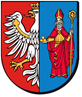 Informacja o zgłaszającym:………………………………………………………………………………………………Imię i nazwisko lub reprezentowana organizacja / instytucja……………………………………………………………………………………………….Adres zamieszkania lub siedziba organizacji, instytucji /e-mailNiniejszą informację otrzymałeś w związku z obowiązkami określonymi w art. 13 rozporządzenia Parlamentu Europejskiego i Rady (UE) 2016/679 z dnia 27 kwietnia 2016 r. w sprawie ochrony osób fizycznych w związku z przetwarzaniem danych osobowych i w sprawie swobodnego przepływu takich danych oraz uchylenia dyrektywy 95/46/WE (ogólne rozporządzenie o ochronie danych) (Dziennik Urzędowy Unii Europejskiej z dnia 14 maja 2016 r. L 119/1).Lp.Fragment dokumentu, do którego odnosi się uwaga ze wskazaniem stronyTreść uwagi (propozycja zmiany, wykreślenie lub uzupełnienie zapisu )Uzasadnienie uwagiSZCZEGÓŁOWE INFORMACJE DOTYCZĄCE PRZETWARZANIA TWOICH DANYCH OSOBOWYCH PRZEZ STAROSTWO POWIATOWE W CHRZANOWIESZCZEGÓŁOWE INFORMACJE DOTYCZĄCE PRZETWARZANIA TWOICH DANYCH OSOBOWYCH PRZEZ STAROSTWO POWIATOWE W CHRZANOWIEAdministrator Danych OsobowychAdministratorem Twoich danych osobowych jest Starostwo Powiatowe w Chrzanowie, ul. Partyzantów 2, 32-500 Chrzanów. Możesz się z nami skontaktować w następujący sposób:listownie na adres: ul. Partyzantów 2, 32-500 Chrzanówprzez e-mail: osr@powiat-chrzanowski.pltelefonicznie: 32 712 10 07 (Wydział Ochrony Środowiska).Inspektor Ochrony DanychW Starostwie Powiatowym w Chrzanowie został wyznaczony Inspektor Ochrony Danych. Jest nim Barbara Świder. Z inspektorem możesz się skontaktować: telefonicznie pod numerem 32 625 79 56, 32 712 10 07pisząc e-mail na adres iod@powiat-chrzanowski.plCel przetwarzania Twoich danych osobowychBędziemy przetwarzać Twoje dane osobowe, w celu: przeprowadzenie konsultacji społecznych projektu Programu Ochrony Środowiska dla Powiatu Chrzanowskiego na lata 2023-2028 z perspektywą do roku 2032.   na podstawie art. 39 ust. 1 ustawy z dnia 03.10.2008 r. o udostępnianiu informacji o środowisku i jego ochronie, udziale społeczeństwa w ochronie środowiska oraz o ocenach oddziaływania na środowisko (t.j. Dz. U. z 2023 r. poz. 1094),Podstawa prawna przetwarzania Twoich danych osobowychBędziemy przetwarzać Twoje dane osobowe w zakresie imię i nazwisko, adres, e-mail ponieważ jest to niezbędne do wypełnienia obowiązku prawnego ciążącego na administratorze i wynika z ustawy o odpadach oraz ustawy Kodeks postępowania administracyjnego.Okres przechowywania Twoich danych osobowychTwoje dane osobowe będą przetwarzane przez Starostwo Powiatowe w Chrzanowie przez minimum 10 lat, następnie Archiwum Państwowe po ekspertyzie dokumentów może podjąć  decyzję  o ich zniszczeniu lub przekwalifikować na kategorię A i wtedy Twoje dane osobowe będą przetwarzane przez Starostwo Powiatowe w Chrzanowie przez 25 lat od stycznia kolejnego roku po zakończeniu Twojej sprawy a następnie zostaną przekazane do Archiwum Państwowego, gdzie będą przetwarzane wieczyście.Odbiorcy Twoich danych osobowychBędziemy przekazywać Twoje dane osobowe: podmiotom upoważnionym na podstawie przepisów prawa.Twoje prawa związane z przetwarzaniem danych osobowychPrzysługują Ci następujące prawa związane z przetwarzaniem danych osobowych:prawo do wycofania zgody,prawo dostępu do Twoich danych osobowych,prawo żądania sprostowania Twoich danych osobowych,prawo żądania usunięcia Twoich danych osobowych,prawo żądania ograniczenia przetwarzania Twoich danych osobowych,prawo do przenoszenia Twoich danych osobowych, tj. prawo otrzymania od nas Twoich danych osobowych, w ustrukturyzowanym, powszechnie używanym formacie informatycznym nadającym się do odczytu maszynowego. Możesz przesłać te dane innemu administratorowi danych lub zażądać, abyśmy przesłali Twoje dane do innego administratora. Jednakże zrobimy to tylko jeśli takie przesłanie jest technicznie możliwe.Prawo wycofania zgodyTwoje dane osobowe są przetwarzane na podstawie zgody. W związku z tym masz prawo wycofania zgody na przetwarzanie danych w dowolnym momencie. Wycofanie zgody nie ma wpływu na zgodność z prawem przetwarzania, którego dokonano na podstawie Twojej zgody przed jej wycofaniem. Zgodę możesz wycofać poprzez pisemny wniosek złożony do Wydziału Ochrony Środowiska.Prawo wniesienia skargi 
do organuPrzysługuje Ci także prawo wniesienia skargi do organu nadzorczego zajmującego się ochroną danych osobowych, tj. Prezesa Urzędu Ochrony Danych Osobowych.